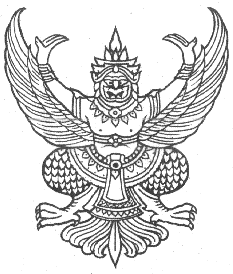  ประกาศองค์การบริหารส่วนตำบลห้วยทรายเรื่อง  ขั้นตอนและระยะเวลาการให้บริการประชาชน  ----------------------------------			ตามพระราชบัญญัติการอำนวยความสะดวกในการพิจารณาอนุญาตของทางราชการ                    พ.ศ. ๒๕๕๘ มาตรา ๗ ได้กำหนดให้ “ในกรณีที่มีกฎหมายกำหนดให้การกระทำใดจะต้องได้รับอนุญาต                    ผู้อนุญาตจะต้องจัดทำคู่มือสำหรับประชาชน..” โดยอำนวยความสะดวกแก่ประชาชน  ลดต้นทุนของประชาชนและเพิ่มประสิทธิภาพในการให้บริการของภาครัฐ  สร้างให้เกิดความโปร่งใสในการปฏิบัติราชการ  ลดการใช้                        ดุลยพินิจของเจ้าหน้าที่  เปิดเผยขั้นตอน  ระยะเวลาให้ประชาชนทราบดังนั้น  เพื่ออำนวยความสะดวกในการให้บริการแก่ประชาชน  การเพิ่มประสิทธิภาพ                  ในการให้บริการของภาครัฐอย่างถูกต้องและเกิดผลสัมฤทธิ์ตามเจตนารมณ์ของพระราชบัญญัติการอำนวย                  ความสะดวกในการพิจารณาอนุญาตของทางราชการ พ.ศ. ๒๕๕๘   จึงขอประกาศขั้นตอนและระยะเวลา                  การให้บริการประชาชนของ  องค์การบริหารส่วนตำบลห้วยทราย ขึ้น  รายละเอียดตามเอกสารแนบท้ายจึงประกาศให้ทราบโดยทั่วกันประกาศ   ณ  วันที่  ๑๓ เดือน กรกฎาคม  พ.ศ. .๒๕๕๘                   ลงชื่อ.......................................................	(นายคชานนท์ แก้วสุริยาภรณ์)                   ตำแหน่ง  นายกองค์การบริหารส่วนตำบลห้วยทราย               -ร่าง- ประกาศ…(เทศบาล/ อบต.).....เรื่อง  ขั้นตอนและระยะเวลาการให้บริการประชาชน  ----------------------------------			ตามพระราชบัญญัติการอำนวยความสะดวกในการพิจารณาอนุญาตของทางราชการ                    พ.ศ. ๒๕๕๘ มาตรา ๗ ได้กำหนดให้ “ในกรณีที่มีกฎหมายกำหนดให้การกระทำใดจะต้องได้รับอนุญาต                    ผู้อนุญาตจะต้องจัดทำคู่มือสำหรับประชาชน..” โดยอำนวยความสะดวกแก่ประชาชน  ลดต้นทุนของประชาชนและเพิ่มประสิทธิภาพในการให้บริการของภาครัฐ  สร้างให้เกิดความโปร่งใสในการปฏิบัติราชการ  ลดการใช้                        ดุลยพินิจของเจ้าหน้าที่  เปิดเผยขั้นตอน  ระยะเวลาให้ประชาชนทราบดังนั้น  เพื่ออำนวยความสะดวกในการให้บริการแก่ประชาชน  การเพิ่มประสิทธิภาพ                  ในการให้บริการของภาครัฐอย่างถูกต้องและเกิดผลสัมฤทธิ์ตามเจตนารมณ์ของพระราชบัญญัติการอำนวย                  ความสะดวกในการพิจารณาอนุญาตของทางราชการ พ.ศ. ๒๕๕๘   จึงขอประกาศขั้นตอนและระยะเวลา                  การให้บริการประชาชนของ  …(เทศบาล/ อบต.)..... ขึ้น  รายละเอียดตามเอกสารแนบท้ายจึงประกาศให้ทราบโดยทั่วกันประกาศ   ณ  วันที่  .............. เดือน .................  พ.ศ. ..........................                   ลงชื่อ.......................................................	(.....................................................)                   ตำแหน่ง...........................................................               